Χρωματίζω το σωστόΠλένω τα χέρια μου με …….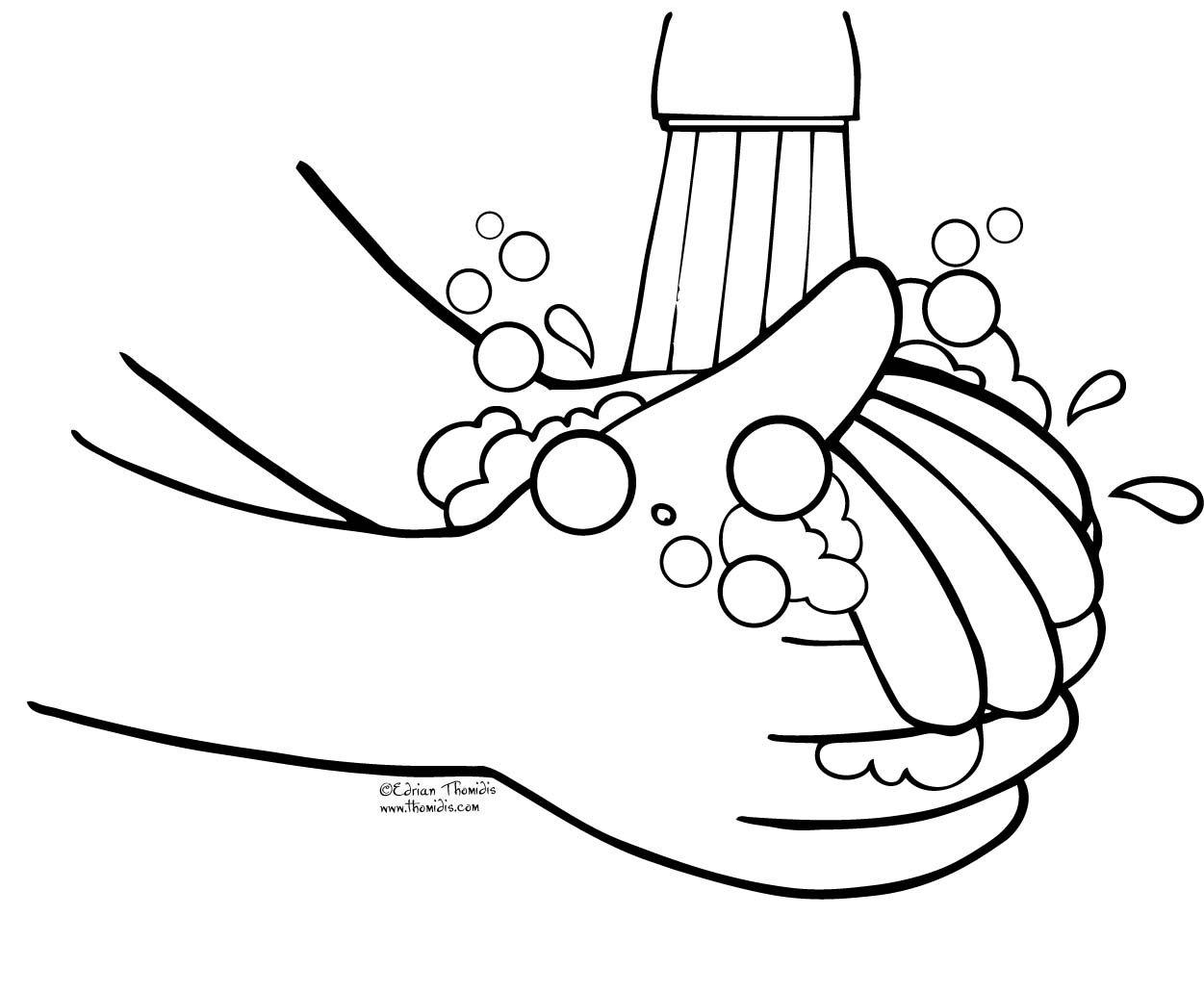 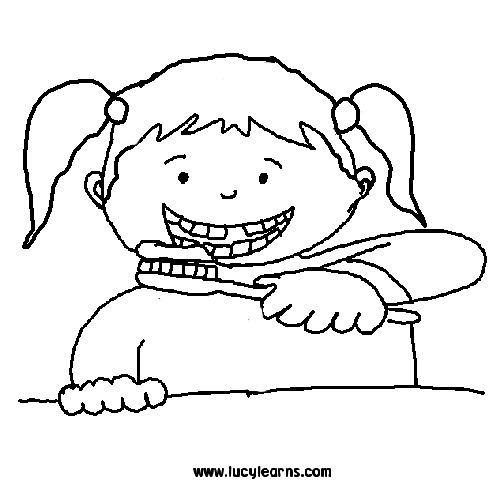 Βουρτσίζω τα δόντια μου με……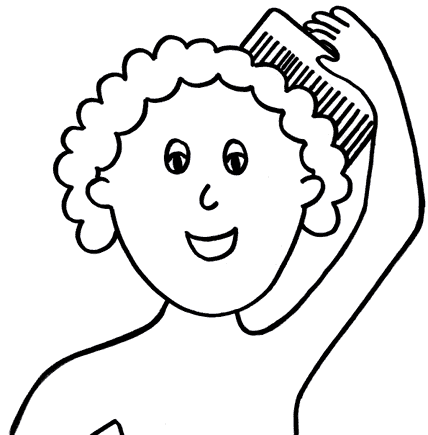 Χτενίζω τα μαλλιά μου με…..Πλένω το σώμα μου με…….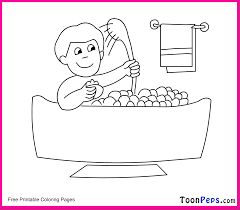 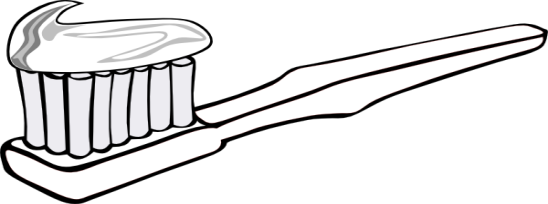 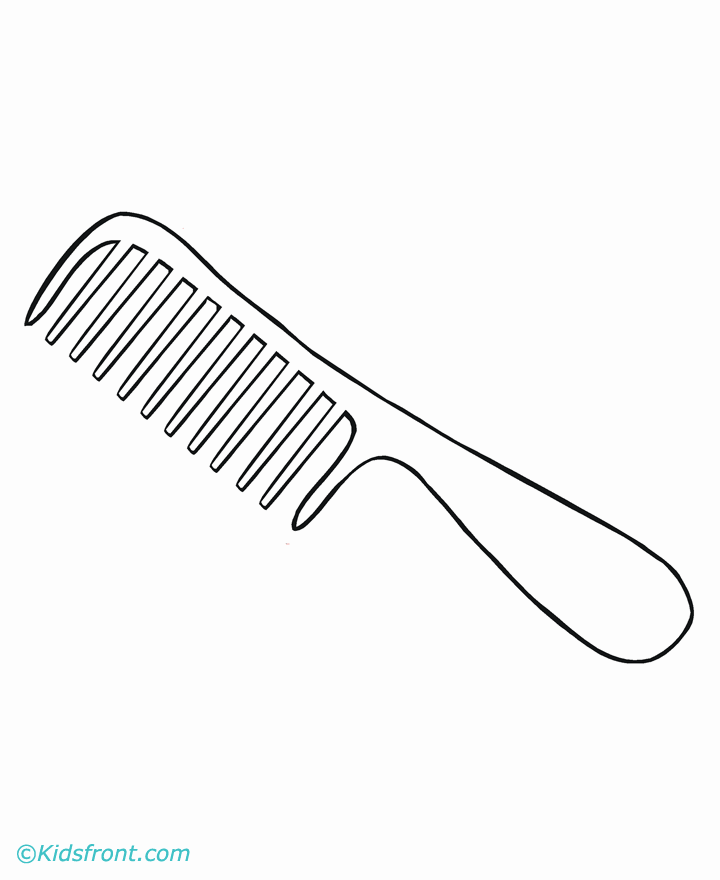 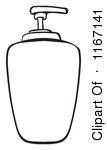 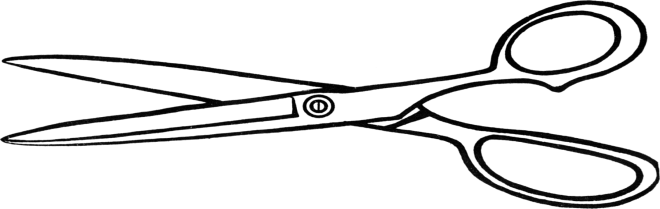 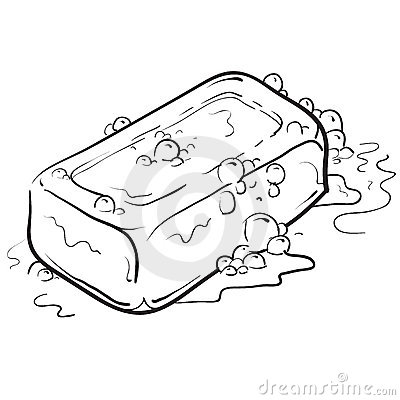 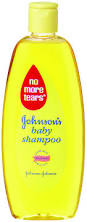 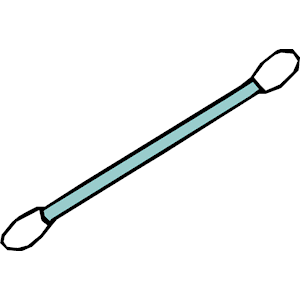 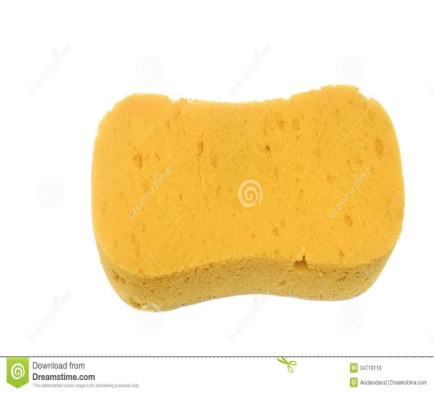 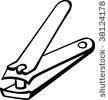 